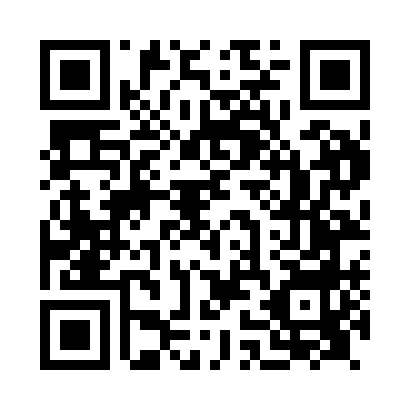 Prayer times for Auldgirth, Dumfries and Galloway, UKWed 1 May 2024 - Fri 31 May 2024High Latitude Method: Angle Based RulePrayer Calculation Method: Islamic Society of North AmericaAsar Calculation Method: HanafiPrayer times provided by https://www.salahtimes.comDateDayFajrSunriseDhuhrAsrMaghribIsha1Wed3:235:331:126:238:5211:022Thu3:225:311:126:258:5411:033Fri3:205:291:126:268:5611:044Sat3:195:271:126:278:5711:055Sun3:185:251:116:288:5911:066Mon3:175:231:116:299:0111:077Tue3:165:211:116:309:0311:078Wed3:155:191:116:319:0511:089Thu3:145:171:116:329:0711:0910Fri3:135:151:116:349:0911:1011Sat3:125:131:116:359:1111:1112Sun3:115:111:116:369:1211:1213Mon3:105:091:116:379:1411:1314Tue3:095:071:116:389:1611:1415Wed3:095:051:116:399:1811:1516Thu3:085:041:116:409:2011:1617Fri3:075:021:116:419:2111:1618Sat3:065:001:116:429:2311:1719Sun3:054:591:116:439:2511:1820Mon3:044:571:116:449:2611:1921Tue3:044:561:116:459:2811:2022Wed3:034:541:126:469:3011:2123Thu3:024:531:126:479:3111:2224Fri3:024:511:126:479:3311:2225Sat3:014:501:126:489:3411:2326Sun3:004:491:126:499:3611:2427Mon3:004:471:126:509:3711:2528Tue2:594:461:126:519:3911:2629Wed2:594:451:126:529:4011:2630Thu2:584:441:126:529:4211:2731Fri2:584:431:136:539:4311:28